   ROTARYPIIRI 1400 STIPENDIHAKEMUS 2019 – 2020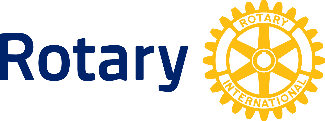 HAKEMUKSEN TÄYTTÖ Liitteinä opiskelijalla: (1.) ote opintorekisteristä, ammatissa toimivalla cv, (2.) selostus apurahan käyttötarkoituksesta, (3.) kokonaiskustannusarvio ja anottavan apurahan osuus siitä. Lisäksi on liitettävä hakemukseen (4.) oppilaitoksen tai työnantajan hyväksyntä vaihdosta (lähettävältä tai vastaanottavalta oppilaitokselta) ja osoitettava kielitaito (5.) esim todistus kieliopinnoista. Pyydä myös rotaryklubin puolto, kontaktit ( klubien presidentit/ sihteerit) löydät kopioimalla selaimeen: https://d1400.rotary.fi/piirimme-d1400-klubit/Hakijan sukunimi tai hakeva yhteisö		Etunimet		SyntymäaikaPostiosoite			     Puhelin                                          SähköpostiosoiteKotipaikka ja osoite ellei sama kuin yllä		Pankkiyhteys stipendin maksua varten (IBAN)Opinnot, oppilaitokset, opiskeluajat, suoritetut tutkinnot (lisätietoja liitteessä)Työnantajat, työssäoloajat, työn laatu (lisätietoja liitteessä)HAETTAVAN APURAHAN SUURUUS:	                    euroa    Käyttötarkoitus (lisäselvitys liitteessä):Liitteiden lukumäärä:              kpl                     Stipendin saaja raportoi oma-aloitteisesti stipenditoimikunnalle apurahan käytöstä kirjallisesti ja esiintyy rotaryklubissa erikseen sovittavana aikana vaihdon jälkeen.Päiväys		Hakijan allekirjoitus		Nimen selvennys      	 Rotaryklubin lausunto ( piirin 1400 koti- tai opiskelupaikkakunnan rotaryklubista):Päiväys            /     /2019	   ______________________________                     _______________________________	          	Presidentin allekirjoitus		Sihteerin allekirjoitus                                                                                                                                                                                                                                                                                                                                                     	         	 nimen selvennys		nimen selvennys Rotarypiirin 1400 päätös: Stipendivastaavan  yhteystiedot: Mari Numminen, puh 040 589 6476, pt.team.mari@gmail.comHakemus on palautettava huhtikuun loppuun mennessä 2019, mieluiten sähköpostilla. Myöhästyneitä hakemuksia ei käsitellä! 